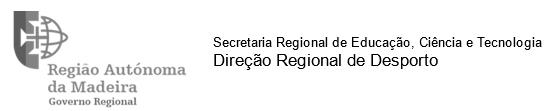 DESTACAMENTO 2020/2021FÉRIASPERÍODO(S) EM QUE PRETENDE GOZAR AS FÉRIAS:ANOENTIDADE:NOME:CATEGORIA:DATA DE NASCIMENTO://ANOS DE SERVIÇO:N.º DE FALTAS A DESCONTAR NO CORRENTE ANO PELO PONTO d): N.º DE FALTAS A DESCONTAR NO CORRENTE ANO PELO PONTO d): JUSTIFICADASINJUSTIFICADASTOTALINDIQUE A ALTURA NO ANO EM QUE IRÁ GOZAR AS FÉRIAS:INDIQUE A ALTURA NO ANO EM QUE IRÁ GOZAR AS FÉRIAS:INDIQUE A ALTURA NO ANO EM QUE IRÁ GOZAR AS FÉRIAS:INDIQUE A ALTURA NO ANO EM QUE IRÁ GOZAR AS FÉRIAS:INDIQUE A ALTURA NO ANO EM QUE IRÁ GOZAR AS FÉRIAS:INDIQUE A ALTURA NO ANO EM QUE IRÁ GOZAR AS FÉRIAS:INDIQUE A ALTURA NO ANO EM QUE IRÁ GOZAR AS FÉRIAS:INDIQUE A ALTURA NO ANO EM QUE IRÁ GOZAR AS FÉRIAS:INDIQUE A ALTURA NO ANO EM QUE IRÁ GOZAR AS FÉRIAS:NO INÍCIO DO ANONO INÍCIO DO ANONO INÍCIO DO ANONO INÍCIO DO ANONO INÍCIO DO ANONO INÍCIO DO ANONO INÍCIO DO ANONO FIM DO ANONO FIM DO ANONO FIM DO ANONO FIM DO ANONO FIM DO ANONO FIM DO ANONO FIM DO ANOFÉRIAS A QUE TEM DIREITO NO ANO EM CURSO:FÉRIAS A QUE TEM DIREITO NO ANO EM CURSO:FÉRIAS A QUE TEM DIREITO NO ANO EM CURSO:FÉRIAS A QUE TEM DIREITO NO ANO EM CURSO:FÉRIAS A QUE TEM DIREITO NO ANO EM CURSO:a)a)a)FÉRIAS A QUE TEM DIREITO PELO TEMPO DE SERVIÇO PRESTADO:FÉRIAS A QUE TEM DIREITO PELO TEMPO DE SERVIÇO PRESTADO:FÉRIAS A QUE TEM DIREITO PELO TEMPO DE SERVIÇO PRESTADO:FÉRIAS A QUE TEM DIREITO PELO TEMPO DE SERVIÇO PRESTADO:FÉRIAS A QUE TEM DIREITO PELO TEMPO DE SERVIÇO PRESTADO:FÉRIAS A QUE TEM DIREITO PELO TEMPO DE SERVIÇO PRESTADO:FÉRIAS A QUE TEM DIREITO PELO TEMPO DE SERVIÇO PRESTADO:FÉRIAS A QUE TEM DIREITO PELO TEMPO DE SERVIÇO PRESTADO:b)b)b)b)b)b)FÉRIAS ACUMULADAS:FÉRIAS ACUMULADAS:FÉRIAS ACUMULADAS:c)c)c)TOTAL DE FÉRIAS A QUE TEM DIREITO:DE://A//DE://A//DE://A//DE://A//RESIDÊNCIA DURANTE O PERÍODO DE FÉRIAS:DOCENTE:FERIADO MUNICIPAL: //Data: //